Name: __________________________	Table #: ________	Period: __________	Date: ________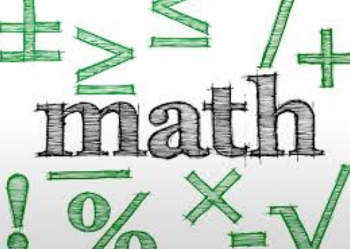 Chapter 7: Construction and Scale DrawingAt the end of each chapter, you will put all of your notes and classwork worksheets into a packet. The packet is worth 20 points. DATETITLE4/18CH 7 Vocabulary4/19Perimeter and Area of Composite Figures4/227.1A Adjacent and Vertical Angles4/237.1B Adjacent and Vertical Angles4/247.2A Complementary and Supplementary Angles4/257.2B Complementary and Supplementary Angles4/267.1C Angles4/26Quiz #10 (7.1-7.2)4/297.3A Triangles4/307.3B Triangles5/17.4A Quadrilateral5/27.4B Quadrilateral5/67.5A Intro to Scale Drawing5/8Benchmark SBAC 7th Grade5/207.5B Scale Drawing